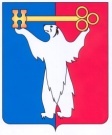 АДМИНИСТРАЦИЯ ГОРОДА НОРИЛЬСКАКРАСНОЯРСКОГО КРАЯРАСПОРЯЖЕНИЕ25.02.2022	г. Норильск	   №  10-оргО создании экспертной комиссии по организации и проведению конкурсного отбора для проведения оценки и экспертизы социальных проектов городского конкурса социальных проектов среди социально ориентированных некоммерческих организаций муниципального образования город Норильск «МЫ - НКО»В соответствии с пунктом 2.11 Порядка предоставления гранта в форме субсидий, предоставляемого на конкурсной основе социально ориентированным некоммерческим организациям, в целях оказания поддержки для осуществления ими видов деятельности, предусмотренных статьей 31.1 Федерального закона от 12.01.1996 № 7-ФЗ «О некоммерческих организациях», решением Норильского городского Совета депутатов от 20.05.2014 № 17/4-368 «Об утверждении Положения о поддержке социально ориентированных некоммерческих организаций органами местного самоуправления муниципального образования город Норильск», утвержденного постановлением Администрации города Норильска от 19.08.2019 № 366, 1.	Создать экспертную комиссию по организации и проведению конкурсного отбора для проведения оценки и экспертизы социальных проектов городского конкурса социальных проектов среди социально ориентированных некоммерческих организаций муниципального образования город Норильск «МЫ - НКО» (далее – Экспертная комиссия) и утвердить ее состав (прилагается).2.	Утвердить Положение об Экспертной комиссии (прилагается).3.	Разместить настоящее распоряжение на официальном сайте муниципального образования город Норильск.Заместитель Главы города Норильскапо информационной политике и взаимодействию с общественными организациями                                                                  В.А. БариновСоставэкспертной комиссии по организации и проведению конкурсного отбора для проведения оценки и экспертизы социальных проектов городского конкурса социальных проектов среди социально ориентированных некоммерческих организаций муниципального образования город Норильск «МЫ - НКО»Члены экспертной комиссии:Положение об экспертной комиссии по организации и проведению конкурсного отбора для проведения оценки и экспертизы социальных проектов городского конкурса социальных проектов среди социально ориентированных некоммерческих организаций муниципального образования город Норильск «МЫ - НКО»Общие положения	1.1. 	Настоящее Положение определяет порядок деятельности экспертной комиссии по организации и проведению конкурсного отбора для проведения оценки и экспертизы социальных проектов городского конкурса среди социально ориентированных некоммерческих организаций муниципального образования город Норильск «МЫ - НКО» (далее - конкурс; Комиссия).	1.2.	Комиссия состоит из председателя, секретаря и членов Комиссии (далее - члены Комиссии). Персональный состав Комиссии утверждается распоряжением Администрации города Норильска, издаваемым заместителем Главы города Норильска по информационной политике и взаимодействию с общественными организациями.	1.3. 	В своей работе Комиссия руководствуется действующим законодательством Российской Федерации, Красноярского края, правовыми актами органов местного самоуправления муниципального образования город Норильск, Порядком предоставления гранта в форме субсидий, предоставляемого на конкурсной основе социально ориентированным некоммерческим организациям, в целях оказания поддержки для осуществления ими видов деятельности, предусмотренных статьей 31.1 Федерального закона от 12.01.1996 № 7-ФЗ «О некоммерческих организациях», решением Норильского городского Совета депутатов от 20.05.2014 № 17/4-368 «Об утверждении Положения о поддержке социально ориентированных некоммерческих организаций органами местного самоуправления муниципального образования город Норильск», утвержденным постановлением Администрации города Норильска от 19.08.2019 № 366 (далее – Порядок), а также настоящим Положением.1.4. В функции Комиссии входит:- рассмотрение социальных проектов участников конкурса;- экспертиза и экспертная оценка социальных проектов, представленных на конкурс, путем проставления баллов в оценочных листах;- подведение итогов экспертной оценки социальных проектов, представленных на конкурс, и определение победителей.Порядок работы Комиссии2.1. 	Комиссией руководит председатель Комиссии.2.2. 	Председатель Комиссии планирует работу, ведет заседания Комиссии.2.3. 	Секретарь Комиссии осуществляет организационную и техническую работу по подготовке заседаний Комиссии, ведет документацию Комиссии, осуществляет представление социальных проектов членам Комиссии для проведения их экспертной оценки, оформляет протоколы Комиссии, суммирует проставленные членами Комиссии баллы в оценочных листах в отношении каждого социального проекта, представленного на конкурс. Секретарь Комиссии не обладает правом голоса.2.4. 	В случае временного отсутствия председателя Комиссии (нахождения в отпуске, служебной командировке, временной нетрудоспособности и др.) его обязанности в Комиссии выполняет лицо, официально исполняющее его обязанности по должности.2.5. 	Заседание Комиссии считается правомочным, если на нем присутствует более 50 процентов от общего числа состава Комиссии.2.6. 	Секретарь Комиссии в течении 3 рабочих дней после уведомления участников конкурса о допуске к участию в конкурсе телефонограммой уведомляет членов Комиссии о дате, месте и времени проведения заседания Комиссии. Уведомление о предстоящем заседании должно содержать перечень вопросов, выносимых на рассмотрение Комиссии.2.7.	Решение Комиссии оформляется протоколом и подписывается председателем Комиссии и присутствующими на заседании членами Комиссии. 2.8. 	Подведение итогов и экспертная оценка социальных проектов, представленных на конкурс, осуществляется в соответствии с пунктами 2.8 – 2.10 Порядка. ЛеуЛидия Александровна- начальник Управления по взаимодействию с общественными организациями и молодежной политике Администрации города Норильска, председатель экспертной комиссии;ТроцкаяИрина Александровна- главный специалист отдела по работе с общественными объединениями и некоммерческими организациями Управления по взаимодействию с общественными организациями и молодежной политике Администрации города Норильска, секретарь экспертной комиссии ДубровДмитрийВладимирович- член экспертного Совета грантовой программы Красноярского края «Партнерство» (по согласованию);КаминскийДенисСергеевич- депутат Норильского городского Совета депутатов (по согласованию);Скорик ТатьянаВасильевна- председатель местной общественной палаты муниципального образования город Норильск (по согласованию).